Publicado en Madrid el 27/04/2018 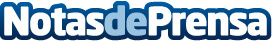 Mundo del Móvil aconseja reparar el móvil solo en lugares fiablesLas reparaciones más demandadas son las que tienen que ver con la rotura de la pantalla o con algún problema de funcionamiento del dispositivoDatos de contacto:Jesús Salazar651484760Nota de prensa publicada en: https://www.notasdeprensa.es/mundo-del-movil-aconseja-reparar-el-movil-solo Categorias: Nacional Telecomunicaciones E-Commerce Software Consumo http://www.notasdeprensa.es